Månadsplan januar 2024 -  Bryne SFO     I tillegg har vi aktivitetar som: teikning, fingerhekling, perling, Lego, spill etc. 
Telefonnr.:								SFO avd 1: 4823673	avd 2: 90703961	Kontor	:51776420 mail: mona.flaaten.bjaanes@time.kommune.no				 -–MåndagTysdagOnsdagTorsdagFredag
Veke 1      1.-5.jan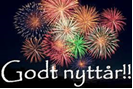 Plan.dag SFO stengt1. trinn Sykkel og leik2.trinn: armbånd3,4.trinn: Bånn gass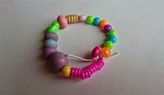 1. trinn: Forming2.trinn: bånn gass3,4.trinn: Sykkel og leik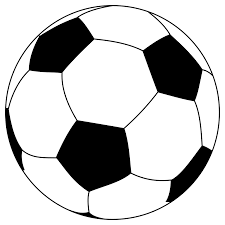 1. trinn2.trinn: Bingo3,4.trinn: Matjungel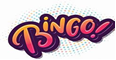 Veke 28.-12. jan Mat ute for alle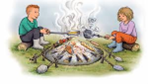 1. trinn Piratjakt2.trinn: Piratjakt3,4.trinn:Bånn gass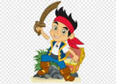 1. trinn Sykkel og leik2.trinn: maling3,4.trinn: Bånn gass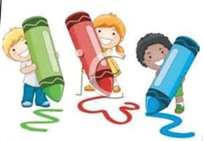 1. trinn: Forming2.trinn: bånn gass3,4.trinn: Sykkel og leik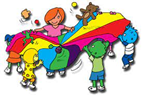 1. trinn:2.trinn: Felles uteleik: haien kommer.3,4.trinn: Matjungel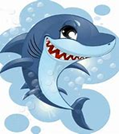 
Veke 315.-19. janMat ute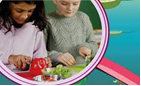 1. trinn: Bånn gass2.trinn: Sykler og leik3,4.trinn: speledag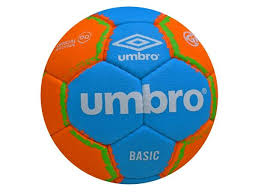 1. trinn Sykkel og leik2.trinn: lage slim3,4.trinn: Bånn gass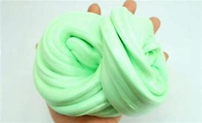 1. trinn: Forming2.trinn: bånn gass3,4.trinn: Sykkel og leik1. trinn:2.trinn: Felles uteleik: Boksen av3,4.trinn: Matjungel
Veke 422.-26. janMat ute for alle:Leik på baser.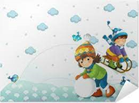 1. trinn: Bånn gass2.trinn:Sykler og leik3,4.trinn: speledag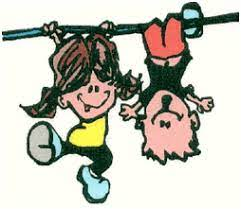 1. trinn Sykkel og leik2.trinn: Formingsmasse3,4.trinn: Bånn gass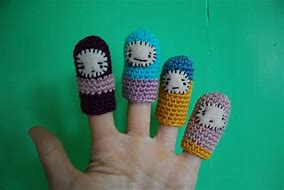 1. trinn: Forming2.trinn: bånn gass3,4.trinn: Sykkel og leik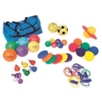 Felles disko/gym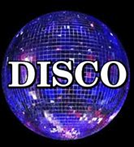 
Veke 529.-31-. jan
Mat ute for alle1. trinn: Bånn gass2.trinn: Sykler og leik3,4.trinn: speledag1. trinn Sykkel og leik2.trinn: 3,4.trinn: Bånn gass1. trinn: Forming2.trinn: bånn gass3,4.trinn: Sykkel og leik1. trinn:2.trinn: 3,4.trinn: Matjungel